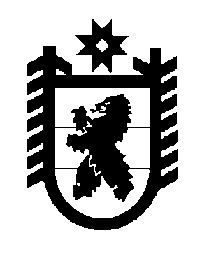 Российская Федерация Республика Карелия    ПРАВИТЕЛЬСТВО РЕСПУБЛИКИ КАРЕЛИЯПОСТАНОВЛЕНИЕот  29 сентября 2014 года № 299-Пг. Петрозаводск О распределении на 2014 год субсидий бюджетам муниципальных образований  на финансовое обеспечение обязательств, возникших                     в 2013 году за счет межбюджетных трансфертов прошлых лет из бюджета Республики Карелия В соответствии с пунктом 11 части 2 статьи 9 Закона Республики Карелия от 20 декабря 2013 года № 1759-ЗРК «О бюджете Республики Карелия на 2014 год и на плановый период 2015 и 2016 годов» Правительство Республики Карелия п о с т а н о в л я е т:Установить распределение на 2014 год субсидий бюджетам муниципальных образований на финансовое обеспечение обязательств, возникших  в 2013 году за счет межбюджетных трансфертов прошлых лет из бюджета Республики Карелия, согласно приложению.           Глава Республики  Карелия                                                            А.П. ХудилайненПриложение к постановлениюПравительства Республики Карелияот  29 сентября 2014 года № 299-ПРаспределение на 2014 год субсидий бюджетам муниципальных образований  на финансовое обеспечение обязательств, возникших                     в 2013 году за счет межбюджетных трансфертов прошлых лет из бюджета Республики Карелия (рублей)_____________№ п/пМуниципальное образованиеСумма1.Кемский муниципальный район, в том числе175041Кемское городское поселение1750412.Прионежский муниципальный район3411003.Сегежский муниципальный район, в том числе678368Сегежское городское поселение678368Итого                                             1194509